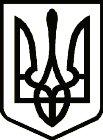 УкраїнаНОВГОРОД – СІВЕРСЬКА МІСЬКА РАДАЧЕРНІГІВСЬКОЇ ОБЛАСТІ(двадцять дев'ята сесія VII скликання)РІШЕННЯ08 червня 2018 року                                                                                   № 584    Про розроблення детальногоплану території земельної ділянкипо вулиці ВокзальнаРозглянувши заяву Товариства з обмеженою відповідальністю «Новгород-Сіверський елеватор» (код згідно ЄДРПОУ 35289290) від 15.05.2018 № 44 про надання дозволу на розроблення детального плану території земельної   ділянки  за  адресою: вул. Вокзальна, 15 , м. Новгород-Сіверський, Чернігівська область з  кадастровим  № 7423610000:00:003:0381 , яка перебуває в оренді Товариства з обмеженою відповідальністю «Новгород-Сіверський елеватор», для визначення містобудівних умов і обмежень забудови земельної ділянки, керуючись статтями 10, 16, 19 Закону України «Про регулювання містобудівної діяльності», статтею 17 Закону України «Про основи містобудування», статтями 25, 26, 59 Закону України «Про місцеве самоврядування в Україні», Наказом Міністерства регіонального розвитку, будівництва  та  житлово-комунального  господарства України від 16.11.2011 № 290 «Про затвердження Порядку розроблення містобудівної документації» та враховуючи рекомендації постійної комісії міської ради з питань земельних відносин та екології, міська рада ВИРІШИЛА:	1. Надати дозвіл Товариству з обмеженою відповідальністю «Новгород-Сіверський елеватор» на розроблення детального плану території земельної ділянки   орієнтовною  площею  2,0089 га,  за  адресою: вул. Вокзальна, 15, м. Новгород-Сіверський, Чернігівська область, відповідно до державних будівельних норм, стандартів і правил.		2. Визначити: 	2.1. Замовником детального плану території Новгород-Сіверську міську раду;	2.2. Відповідальним за розроблення та фінансування детального плану території - Товариство з обмеженою відповідальністю «Новгород-Сіверський елеватор».	3. Уповноважити міського голову Бондаренка О.А. укласти угоду щодо розроблення детального плану території, зазначеної в пункті 1 даного рішення. 4. Товариству з обмеженою відповідальністю «Новгород-Сіверський елеватор» згідно чинного законодавства визначити ліцензовану проектну організацію – розробника детального плану території, для укладення відповідної угоди, сприяти в організації проведення громадських обговорень містобудівної документації відповідно до вимог ст.21 Закону України «Про регулювання містобудівної діяльності».5. Розроблену та погоджену документацію, згідно встановленому законодавством порядком, вказану в пункті 1 даного рішення, подати на затвердження сесії Новгород-Сіверської міської ради.6. Контроль за виконанням рішення покласти на постійну  комісію міської ради з питань земельних відносин та екології.Міський голова                                                                                     О. Бондаренко 